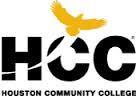 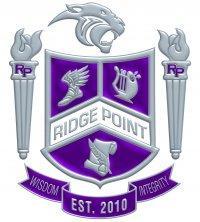 Course Syllabus: ENGL 1302  Instructor: Valerie PaulingContact Information: valerie.pauling@fortbendisd.comfortbendisd.schoology.comCourse Description:  Second half of the English composition sequence. Emphasizes the process of writing a research paper and analysis and interpretation of printed material. Students are encouraged to read with a degree of sophistication and to apply the principles of critical thinking and organization to written assignments. Prerequisites: ENGL 1301 Required Texts:Perrine’s Literature: Structure, Sound & Sense, 10th Edition (provided by FBISD)A Streetcar Named Desire by Tennessee WilliamsRequired Work and Percentages of Final Grade:	Research Paper (APA—Social Issues)				15%	Literary Analysis of a Play (Timed Writing)		5%Research Paper	(Literary Analysis-MLA)			10%Literary Analysis of Short Story				10%		Literary Analysis of Poem					10%	Literary Analysis of Novel					10%	Class Assignments (Quizzes, précis, rough drafts, presentations,			30%timed writings, poetry video)Final Exam (Documentary for LOC Project)		10%										____										100%General Class RequirementsAll out-of-class work must be typed, double-spaced, and turned into Turnitin.com, following MLA or APA format.In-class essays, quizzes and exams must be written in blue or black ink.The first research paper must be at least 6-8 pages or 2000 words and follow APA guidelines for documentation.  The second research paper will be at least 6-8 pages or 2000 words in length and follow the MLA guidelines for documentation.All papers must be submitted to Turnitin.com before instructor will consider scoring.Attendance and Make-up PolicyStudents are expected to attend all classes.  In the case of absences, the students are responsible for obtaining assignments covered during the absences.  Sometimes, it helps to exchange phone numbers and/or email addresses with three or four other students in the class in order to obtain missed assignments.   Ultimately, however, it is the individual student’s responsibility to be informed about missed work.  It is also the student’s responsibility to have assigned work upon his or her return to class.All make-up work must be completed before or after school, not during class. Students must email the instructor to set up an appointment for make-up exams.Learning Management SystemsThis section of ENGL 1302 will use Eagle Online Canvas (HCC) and / or Schoology (FBISD) to supplement in-class assignments, exams, and activities. As per HCC policy, grades will be posted to Canvas. The instructor is not responsible to notify students of their course average, nor is the instructor responsible for ensuring students can log in to Canvas. HCCS Open Lab locations may be used to access the Internet and Eagle Online Canvas or the Learning Web. It is recommended that you use FIREFOX or CHROME as your browser.Late Paper PolicyStudents are expected to turn in papers to Turnitin.com (Through Schoology) on the due date. If a student has an excused absence on the due date or day before the due date, the paper is still owed to the instructor at Turnitin.com on the assigned date. Electronic submissions do not qualify for extra time. Late papers will lose twenty-five points after the first day tardy. A paper submitted two days after the due date will lose 40 points, and a paper submitted three days after the due date will lose 50 points. After three school days, the assignment will no longer be considered for submission.Grading SystemHCC Grading PolicyA student’s academic progress will be evaluated for the first time after a minimum of nine attempted semester hours. Houston Community College uses the 4.0 grade point average system and numerical code: 4.0 = A; 3.0 = B; 2.0 = C; 1.0 = D; and 0.0 = F.A student is expected to maintain a minimum cumulative GPA of 2.0 based upon the aggregate number of hours attempted at Houston Community College.Each status is defined with the required action:Students on probation or suspension are required to attend a Successful Learning Intervention Program (SLIP) session prior to re-enrollment in order to meet with their designated counselor. The counselor will stipulate conditions of enrollment, including but not limited to, maximum hours and/or specific courses. It is important to note that a student on an Academic Suspension may be unable to enroll in classes for one semester. An Academic Suspension may be appealed by completing the necessary paperwork in the counseling office. For more information, see the Requirements for Academic Progress section at https://www.hccs.edu/programs/catalog/general-information/.Dual Credit Grades and AttendanceEffective with the 2019-2020 school year, dual credit courses taken and completed by students, whether taught by embedded or adjunct faculty, will only have a final semester grade posted to their transcript. Due to HCC ONLY reporting letter grades at the end of the course, this change is necessary to be consistent with HCC policy. Grades earned throughout the semester will be recorded and viewable in the students’ Canvas account (HCC’s Learning Management System) but not Skyward. However, embedded FBISD staff do need to report attendance in Skyward. Final grades at HCC are calculated according to the following scale and only a letter grade given upon completion of the course (HCC Grading Policy for reference): 90-100 percent is a grade of A  80-89 percent is a B  70-79 percent is a C  60-69 percent is a D  Less than 60 percent is an F  I = Incomplete  W = Withdrawn by withdrawal deadline  Academic Integrity Here’s the link to the HCC information about academic integrity (Scholastic Dishonesty and Violation of Academic Scholastic Dishonesty and Grievance): http://www.hccs.edu/about-hcc/procedures/student-rights-policies--procedures/student-procedures/PlagiarismUsing another person’s ideas or words without giving credit will not be tolerated by Fortbend ISD or Houston Community College.  Students who do so face possible disciplinary action (see Student Handbook).  Collusion means the unauthorized collaboration with another person in preparing work offered for credit.  Students who do so also face disciplinary action.  Students will receive a zero for plagiarized work and will not be able to make up the work.WHAT IS PLAGIARISM?All of the following are considered plagiarism:turning in someone else’s work as your owncopying words or ideas from someone else without giving creditfailing to put a quotation in quotation marksgiving incorrect information about the source of a quotationchanging words but imitating the sentence structure and /or style of a source without giving creditcopying so many words or ideas from a source that it makes up the majority of your work, whether you give credit or not(From http://plagiarism.org/learning_center/what_is_plagiarism.html)Disciplinary action for plagiarism may include but is not limited to the following:A zero on the assignment with no opportunity to revise the workAn F for English 1302Being withdrawn from a courseDisciplinary action from the collegeScholastic DishonestyStudents are expected to maintain the rules and policies of both educational institutions.Scholastic dishonesty shall include, but shall not be limited to, cheating on a test, plagiarism, and collusion. "Cheating on a test or quiz" shall include copying from another student's test paper; using materials not authorized by the person administering the test; collaborating with or seeking aid from another student during a test without permission from the test administrator;  knowingly using, buying, selling, stealing, or soliciting, in whole or in part, the contents of a test; the unauthorized transporting or removal, in whole or in part, of the contents of a test; substituting for another student, or permitting another student to substitute for oneself, to take a test;  bribing another person to obtain a test or information about a test.Students may NOT use work submitted for other classes for credit in this course. CONSEQUENCES for Academic DishonestyDisciplinary action will be pursued in all instances in which it is determined that academic dishonesty has occurred. In the case of suspected wrongdoing, the faculty member may file charges with the Dean of Students, inform his or her department head, and follow the process specified by the college. Disciplinary action may include but is not limited to the following:• Assignment of a failing grade for a test, examination, or assignment;• Assignment of a failing grade for the course;• Assignment of a student disciplinary sanction from the college;• Suspension or expulsion from the college.Learning Outcomes for English 13021.  Students will be able to read assigned essays and/or other literary selections and demonstrate the ability to analyze them with respect to thesis, style, audience, organization, use of rhetorical modes, or literary conventions.2.  Students will be able to demonstrate that they can select and narrow a subject, develop a plan for a research paper, locate and select sources of information, and, through critical reading and selection of details, write a parenthetically documented paper.  3.  Students will also demonstrate an understanding of the punctuation of quotations, the distinction between primary and secondary sources, the use of ellipses and brackets, and the skillful incorporation of quotations into the writer’s own sentences4.  Students must be able to recognize and explain the development of an idea in essays and/or literary works.  They will demonstrate their understanding in an original persuasive essay or in an analysis of a persuasive essay.Topical OutlineResearch Paper—Psychological Study (APA)Streetcar Named Desire, (1) Analysis Paper, and (2) Literary Analysis Research Paper (MLA)Short Story Readings and Analysis PaperPoetry Readings and Analysis PaperNovel Reading and Analysis PaperDocumentary VideoLast Day to DropCollaboration Policy for Group ProjectCollaboration is defined as two or more students working together on an assignment. Working together does not mean that one student does the work and the other students benefit. It is a collaborative process, an exchange of ideas. Students often learn best from their peers. This semester students will be assigned no less than one group project: the Poetry Interpretation Video. Additionally, students have the choice to work with other students for the Storyboard and Documentary. For assignments completed as a group, students will receive a group grade for the project; however, an individual member may expect a deduction in points if the student cannot prove contribution to the final product. Peer evaluations will be considered by the instructor when determining the final score. In addition to the aforementioned assignments, students are expected to contribute to their peers’ writing process through careful editing and thoughtful comments on revisions.Syllabus Modifications The instructor reserves the right to modify the syllabus at any time during the semester and will promptly notify students in writing, typically by e-mail, of any such changes.COURSE CALENDARThe course calendar is subject to change at the discretion of the instructor and students are responsible for all changes announced in class.  Specific reading and homework assignments will be posted on the white board on a daily basis.High School 		Introduction to Course and Review of SyllabusBegins		Introduction to Research Topic for APA PaperReview of APA Style (Bedford Handbook pg. 621-683)			Topic: Social Issue related to Leading Our Community Senior Project			Rough Draft of Research Paper due for Peer Edit by January 16Final Draft of Research Paper in APA Due January 24Week 1 and 2		A Streetcar Named Desire: Reading and Writing ExercisesJanuary 21-31	 Week 3		Timed Writing—Analysis of A Streetcar Named DesireFebruary 3		Find Sources/Annotated Bibliography for Analysis Research Paper over StreetcarAnnotated Bibliography due Feb. 9 (Sunday)Week 4		 Rough Draft of Research Paper over Streetcar Feb. 12 (Wednesday)February 10			Week 5		Read Pulitzer-Prize Winning Plays: Doubt, Proof, Disgraced, and Wit		February 18		Final Draft of Research Paper on A Streetcar Named Desire Feb. 21Week 6		Timed Writing over Pulitzer-Prize Winning Play 		  February 24		 Read Short Short Stories— 			“55 Miles to the Gas Pump,” “The School,” “Everything is Green,” “Birthday Party” 			Group Presentation over Short Short StoriesWeek 7		 Short Story Unit—Point of ViewMarch 2		“Hills Like White Elephants” pg. 278“The Lottery” by Shirley Jackson pg. 261	Précis #1 due on Friday (Topic: Traditions) March 6Documentary Storyboard						Week 8		Novel Choice Reading Unit		Short Story—Loss of InnocenceMarch 16		“A&P” by John Updike pg. 624 			“Where are you going, Where have you been?” by Joyce Carol Oates pg. 469			 Précis #2 due on Friday (Topic: Crime)Week 9		Short Story Unit ContinuedMarch 23		Draft Short Story Paper (Thesis and Topic Sentences)			Short Story Paper Due March 30Introduction to Poetry Unit			“Ethics” by Linda Pastan pg. 671			“Introduction to Poetry” by Billy Collins pg. 721Week 10		Novel Check-inPoetry Unit—ImageryMarch 30		“I felt a Funeral, in my Brain” by Emily Dickinson pg. 696“The Widow’s Lament in Springtime” by William Carlos Williams pg. 693“The Man with Night Sweats” Thom Gunn pg. 694“Mid-Term Break” by Seamus Heaney pg. 764			Poetry Unit-Personification and Extended Metaphor/Simile“The Author to Her Book” by Anne Bradstreet pg. 709“The Telephone” by May Angelou pg. 710“Mind” by Richard Wilbur pg. 716“I taste a liquor never brewed” by Emily Dickinson pg. 716“Mirror” and “Metaphors” by Sylvia Plath pg. 669 and 717Famous Poems“Harlem” by Langston Hughes pg. 705“The Road Not Taken” by Robert Frost pg. 725Introduce Poetry Project (Select Groups)Week 11 			Poetry-Carpe DiemApril 6			“To His Coy Mistress” by Andrew Marvell pg. 721“To the Virgins, to Make Much of Time” by Robert Herrick pg. 733“To An Athlete Dying Young” by A.E. Housman pg. 974“We Real Cool” by Gwendolyn Brooks pg. 82Poetry-Endings“Fire and Ice” by Robert Frost pg. 739“Up Hill” by Christina Rossetti pg. 739“Because I could not stop for Death” by Emily Dickinson pg. 742Poetry-Sonnets“Batter my heart, three-person God” by John Donne pg. 760“My mistress’ eyes” by William Shakespeare pg. 807“On the Sonnet” by John Keats pg. 792“Sonnet” by Billy Collins pg. 793Précis #3 due on Friday (Topic: Youth)Week 12		Novel Analysis Essay Due Friday April 17 Poetry-AllusionApril 14			“Yet do I Marvel” by Countee Cullen pg. 777“Siren Song” by Margaret Atwood pg. 781“Musee des Beaux Arts” by W.H. Auden pg. 943			Poetry--Society“Barbie Doll” by Marge Piercy pg. 754“A Supermarket in America” by Allen Ginsberg pg. 966			Spring and Unusual Form“in Just-“ by e.e. cummings pg. 776			“Spring and All” by William Carlos Williams pg. 1012			Précis #4 due on Friday (Topic: Women’s Issues)			Video Project for Poetry Due (Group Project)Week 14 		Peer Edit Poetry PaperApril 20			Final Draft of Poetry Paper Due April 29Week 15		Readings for Final Assessment: Short Stories and Poetry of Love and LossApril 27	“A Rose for Emily” “The Story of an Hour”			“One day I wrote her name upon the strand” by Edmund Spenser pg. 1003 “I Know A Woman” by Theodore Roethke pg. 999	“Weighing the Dog” by Billy Collins pg. 744Week 16		Timed Writing over Readings of Love and LossMay 4			Work on DocumentariesMay 11-15            	HCC  Final Exam: Documentary Presentations	GRADES DUE MAY 17Other Instructional ResourcesTutoring HCC provides free, confidential, and convenient academic support, including writing critiques, to HCC students in an online environment and on campus. Tutoring is provided by HCC personnel in order to ensure that it is contextual and appropriate. Visit the HCC Tutoring Services website for services provided.Libraries The HCC Library System consists of 9 libraries and 6 Electronic Resource Centers (ERCs) that are inviting places to study and collaborate on projects. Librarians are available both at the libraries and online to show you how to locate and use the resources you need. The libraries maintain a large selection of electronic resources as well as collections of books, magazines, newspapers, and audiovisual materials. The portal to all libraries’ resources and services is the HCCS library web page at http://library.hccs.edu.Supplemental Instruction Supplemental Instruction is an academic enrichment and support program that uses peer-assisted study sessions to improve student retention and success in historically difficult courses. Peer Support is provided by students who have already succeeded in completion of the specified course, and who earned a grade of A or B. Find details at http://www.hccs.edu/resources-for/current-students/supplemental-instruction/HCC Policies Here’s the link to the HCC Student Handbook http://www.hccs.edu/resources-for/current-students/student-handbook/ In it you will find information about the following:· Academic Information· Academic Support· Attendance, Repeating Courses, and Withdrawal· Career Planning and Job Search· Childcare· disAbility Support Services· Electronic Devices· Equal Educational Opportunity· Financial Aid TV (FATV)· General Student Complaints· Grade of FX· Incomplete Grades· International Student Services· Health Awareness· Libraries/Bookstore· Police Services & Campus Safety· Student Life at HCC· Student Rights and Responsibilities· Student Services· Testing· Transfer Planning· Veteran ServicesEGLS3 The EGLS3 (Evaluation for Greater Learning Student Survey System) will be available for most courses near the end of the term until finals start. This brief survey will give invaluable information to your faculty about their teaching. Results are anonymous and will be available to faculty and division chairs after the end of the term. EGLS3 surveys are only available for the Fall and Spring semesters. EGLS3 surveys are not offered during the Summer semester due to logistical constraints.HCC Email Policy When communicating via email, HCC requires students to communicate only through the HCC email system to protect your privacy. If you have not activated your HCC student email account, you can go to HCC Eagle ID and activate it now. You may also use Canvas Inbox to communicate.Office of Institutional Equity http://www.hccs.edu/departments/institutional-equity/disAbility Services http://www.hccs.edu/support-services/disability-services/Title IX http://www.hccs.edu/departments/institutional-equity/title-ix-know-your-rights/Office of the Dean of Studentshttps://www.hccs.edu/about-hcc/procedures/student-rights-policies--procedures/student-complaints/speak-with-the-dean-of-students/Department Chair Contact InformationDr. Alan Ainsworth, alan.ainsworth@hccs.edu, 713.718.7591Status - Good StandingStatus - ProbationStatus - Continued ProbationStatus - SuspensionDefinition - Cumulative GPA of 2.0 or aboveAction Required - NoneDefinition - Cumulative GPA below 2.0Action Required - Must register for SLIP and work with a counselor prior to enrolling in classes.Definition - Cumulative GPA below 2.0 and Term GPA 2.0 or aboveAction Required - Continue to work with the counselor from a previous semester.Definition - Previous term status of probation or continued probation and Term GPA below 2.0Action Required - Must register for SLIP and work with a counselor prior to enrolling in classes.Last Day for Dropping Courses with Grade of "W" for 16 Week Classes                                            April 6                       